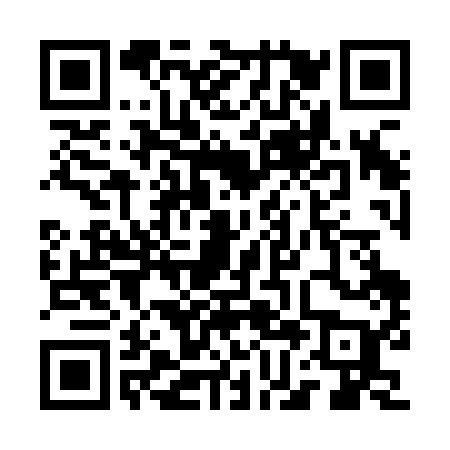 Prayer times for Uishakutshuakamau, Quebec, CanadaWed 1 May 2024 - Fri 31 May 2024High Latitude Method: Angle Based RulePrayer Calculation Method: Islamic Society of North AmericaAsar Calculation Method: HanafiPrayer times provided by https://www.salahtimes.comDateDayFajrSunriseDhuhrAsrMaghribIsha1Wed2:244:3212:165:298:0210:092Thu2:234:2912:165:318:0410:103Fri2:224:2712:165:328:0610:114Sat2:214:2512:165:338:0810:125Sun2:194:2312:165:348:1010:136Mon2:184:2012:165:358:1210:147Tue2:174:1812:165:378:1410:158Wed2:164:1612:155:388:1610:169Thu2:154:1412:155:398:1810:1710Fri2:144:1212:155:408:2010:1811Sat2:134:1012:155:418:2210:1912Sun2:124:0812:155:428:2410:2013Mon2:114:0612:155:448:2610:2114Tue2:104:0412:155:458:2810:2215Wed2:094:0212:155:468:3010:2316Thu2:084:0012:155:478:3110:2417Fri2:073:5812:155:488:3310:2518Sat2:063:5712:155:498:3510:2619Sun2:053:5512:165:508:3710:2620Mon2:053:5312:165:518:3910:2721Tue2:043:5212:165:528:4110:2822Wed2:033:5012:165:538:4210:2923Thu2:023:4812:165:548:4410:3024Fri2:023:4712:165:558:4610:3125Sat2:013:4612:165:568:4710:3226Sun2:003:4412:165:578:4910:3327Mon2:003:4312:165:578:5110:3428Tue1:593:4112:165:588:5210:3429Wed1:593:4012:175:598:5410:3530Thu1:583:3912:176:008:5510:3631Fri1:573:3812:176:018:5610:37